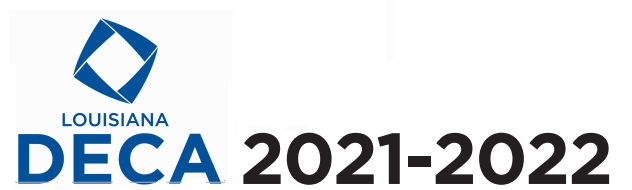 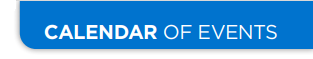 AUGUST3-5  DECA AMPED + MBA RESEARCH CONCLAVEVirtual Event deca.org/amped 10-12  CAM CONFERENCE, Atlanta, GA (state advisor)16  PIPER SANDLER TAKING STOCK WITH TEENS FALL SURVEY     
      BEGINS deca.org/piper-SANDLER 20-21  LA DECA OFFICER MEETING-THE WESLEY CENTERSEPTEMBER13  STOCK MARKET GAME BEGINSdeca.org/compete17  PIPER SANDLER TAKING STOCK WITH TEENS FALL SURVEY 
      ENDS27-October 1  NEW MEMBER WEEKOCTOBER11-15  SCHOOL-BASED ENTERPRISE WEEKdeca.org/sbe13  LA DECA FALL CONFERENCE REGISTRATION DUE (Excel 
      spreadsheet)19-29  VIRTUAL BUSINESS CHALLENGE ROUND 1deca.org/competeNOVEMBER1  HONORARY LIFE MEMBERSHIP + OUTSTANDING SERVICE 
    AWARD NOMINATIONS DUEdeca.org/professionalawards7-9  LA DECA FALL CONFERENCEThe Wesley Center (could change to virtual)8-14  GLOBAL ENTREPRENEURSHIP WEEKgenglobal.org15  INITIAL MEMBERSHIP DUES DEADLINEdeca.org/register17-20  NEW YORK EXPERIENCE: WEEK 1New York City deca.org/nye18-20  WESTERN REGION LEADERSHIP CONFERENCEScottsdale, AZ deca.org/wrlc19-21  THE ULTIMATE DECA POWER TRIP Boston, MA deca.org/DECEMBER1  DECA CHAPTER CAMPAIGNS AND MEMBERSHIP CAMPAIGN DUEdeca.org/campaigns
     HONORARY LIFE MEMBERSHIP + OUTSTANDING SERVICE 
     AWARD APPLICATION PACKETS DUEdeca.org/professionalawards1-4  ACTE CAREERTECH VISIONNew Orleans, LA + Virtual careertechvision.com1-4  NEW YORK EXPERIENCE - WEEK 2New York City deca.org/nye10  PELICANS SPORTS MARKETING CONFERENCE      STOCK MARKET GAME ENDSJANUARYPelicans Sports Marketing Conference if held (date unknown)10  SCHOOL-BASED ENTERPRISE CERTIFICATION 
      DOCUMENTATION DUEdeca.org/sbe14  STUDENT SCHOLARSHIP APPLICATIONS DUEdeca.org/scholarships18-28  VIRTUAL BUSINESS CHALLENGE ROUND 2 deca.org/compete29  LA DECA BOARD MEETING-BR Marriott 9 a.m.21  OUTSTANDING CHAPTER ADVISOR AWARD RECIPIENTS DUEdeca.org/professionalawards28  EMERGING LEADER HONOR AWARD APPLICATIONS DUEdeca.org/honoraward31  LA DECA CDC REGISTRATION DUE (online registration)FEBRUARYLA DECA ONLINE TESTING FOR CDC (dates to be announced)2-6  SPORTS + ENTERTAINMENT MARKETING CONFERENCEOrlando, FL deca.org/sem3-9 DECA CDC online testing7-11  DECA ALUMNI WEEK15  ALL LA DECA STATE AWARD FORMS DUE      LA DECA ROUND 2 APPLICATIONS DUE14  PIPER SANDLER TAKING STOCK WITH TEENS SPRING SURVEY 
      BEGINSdeca.org/piper-SandlerMARCH1  ADVOCACY CAMPAIGN DUEdeca.org/campaigns    ASSOCIATION ADVISOR + ADMINISTRATOR OF THE YEAR AWARD 
      RECIPIENTS DUEdeca.org/professionalawardsICDC COMPETITORS’ FINAL MEMBERSHIP ELIGIBILITYdeca.org/register4  EXECUTIVE OFFICER CANDIDATE APPLICATIONS DUEdeca.org/hsofficers6-8 LA DECA CDC (state conference)-Baton Rouge Marriott16  PIPER SANDLER TAKING STOCK WITH TEENS SPRING SURVEY 
      ENDS16  ICDC REGISTRATION + HOTEL ROOMING LIST/DEPOSIT DUE TO 
      LOUISIANA DECA OFFICEAPRIL1  PIPER SANDLER TAKING STOCK WITH TEENS SPRING SURVEY 
    ENDS7  ICDC-QUALIFYING WRITTEN ENTRY SUBMISSIONS DUE 23-26  DECA INTERNATIONAL CAREER DEVELOPMENT 
     CONFERENCEAtlanta, GA deca.org/ICDCDue to the uncertainty of Covid, all conferences will be in-person unless schools or the state of Louisiana changes the restrictions. If we do not do in-person conference, they will become virtual conferences.